Para Calentaronos: p63 Personas nuevas.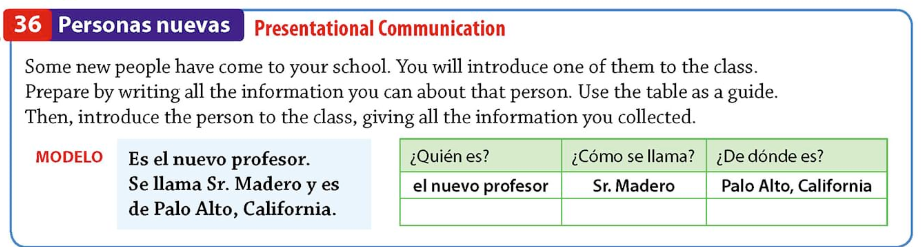 Classwork: Complete Repaso p68. Complete partner activities. This is in review for your Unidad 2, Lección A Quiz next class.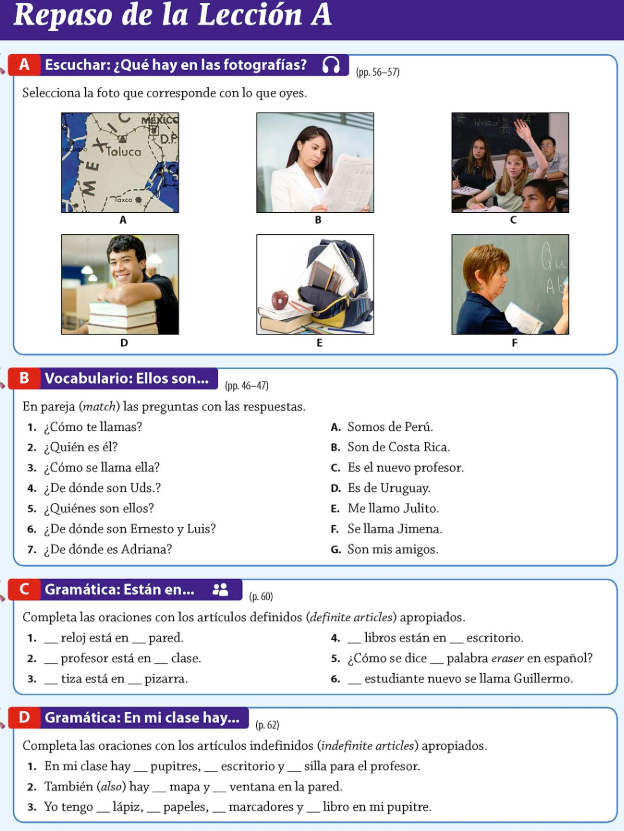 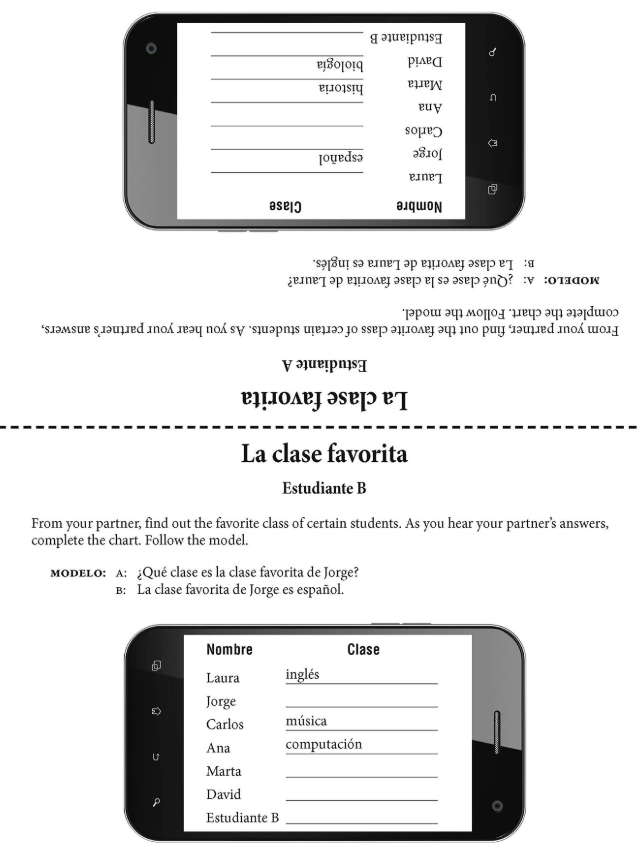 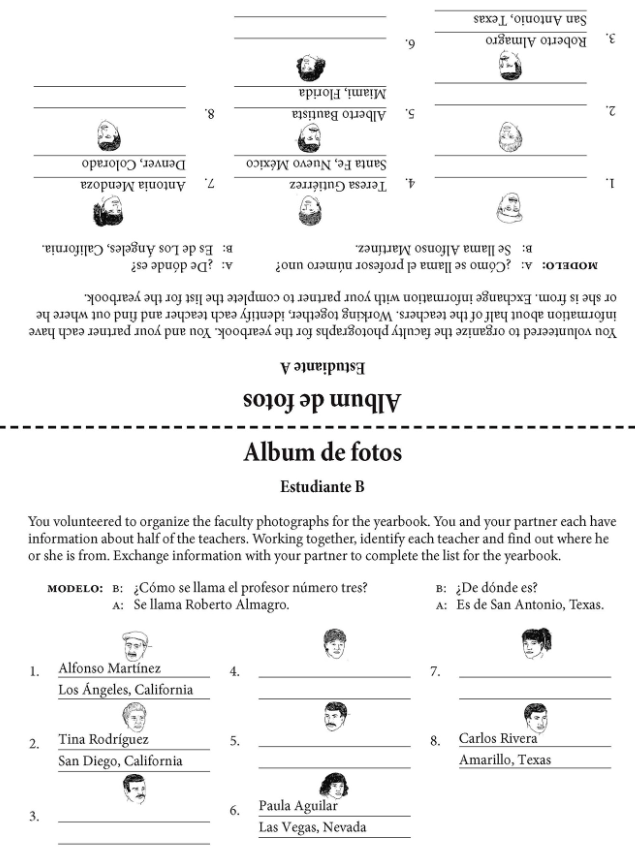 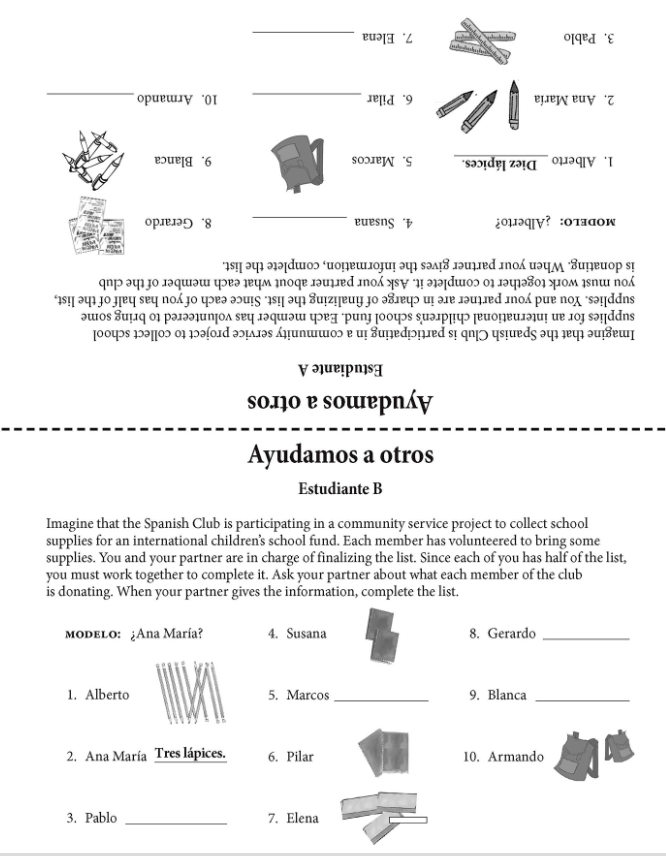 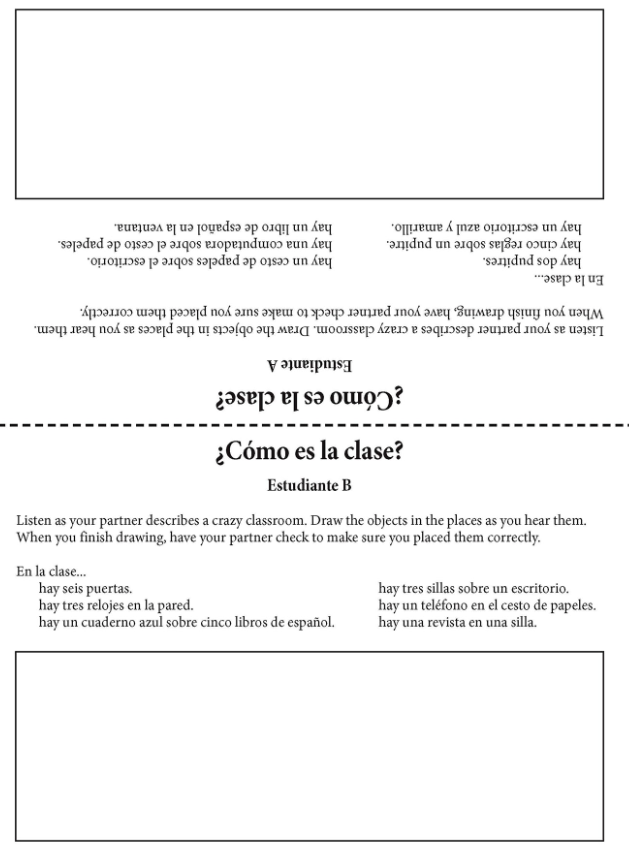 Para Calentarnos: Complete the Chart for the Verb Ser:Ser- To Be (permanent)Classwork: Complete the 4 worksheets on ser.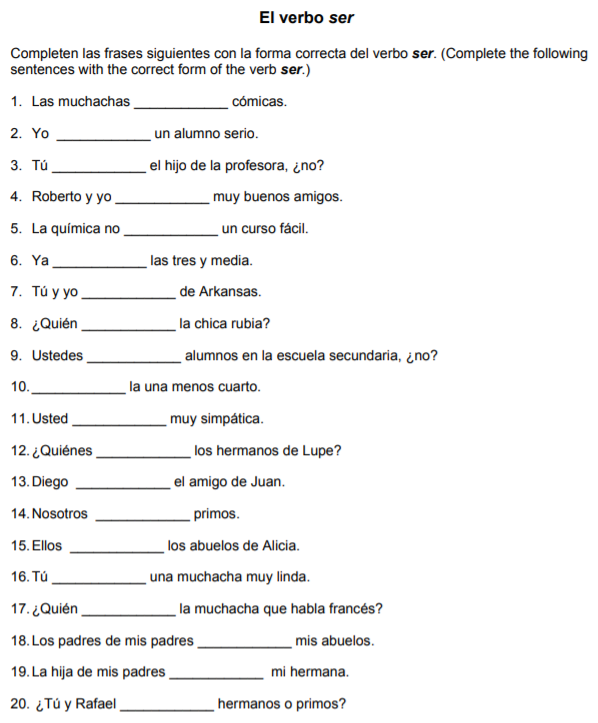 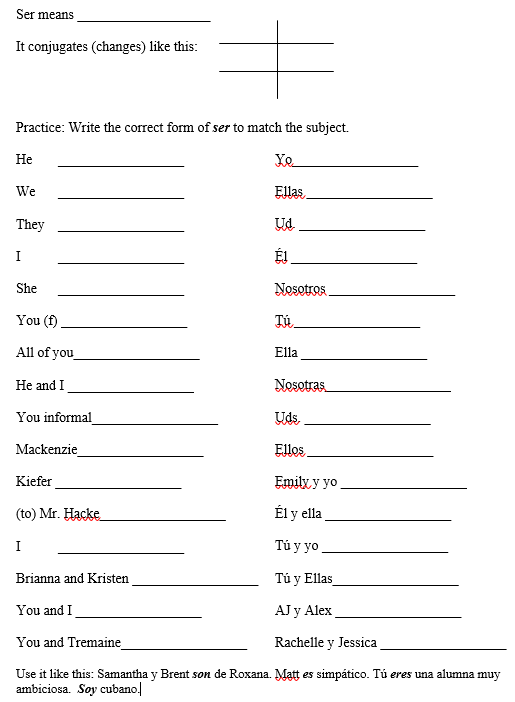 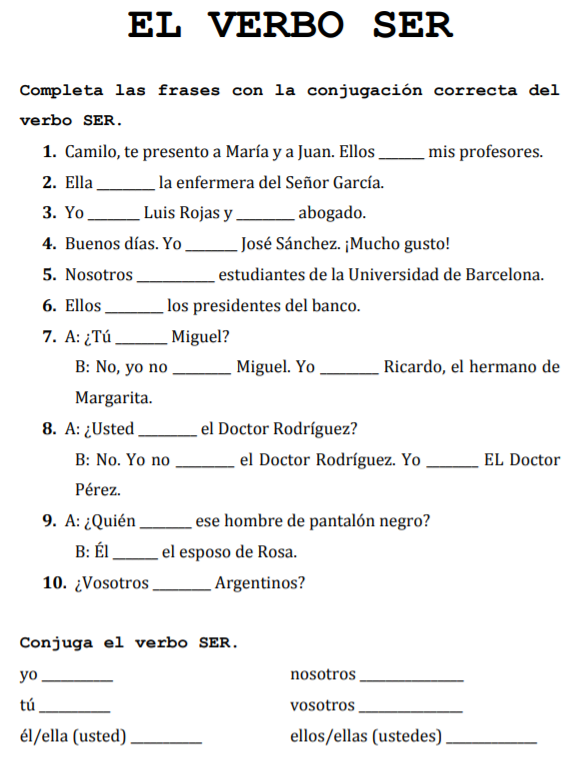 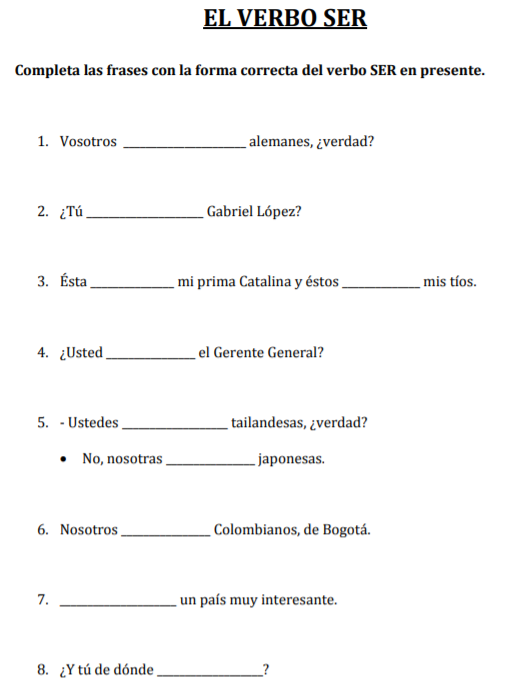 YoNosotros(as)TúVosotros(as)Él, Ella, UdEllos, Ellas, Uds.singularplural